Вопрос: Что делать с бумажной трудовой после перехода на электронную? Можно выкидывать?
Ответ: Если человек выбирает электронную трудовую книжку, это не значит, что бумажная трудовая перестает использоваться и теряет свою значимость. Необходимо сохранять бумажную книжку, поскольку она является источником сведений о трудовой деятельности до 2020 года. В электронной версии трудовой книжки фиксируются только сведения начиная с 2020 года. 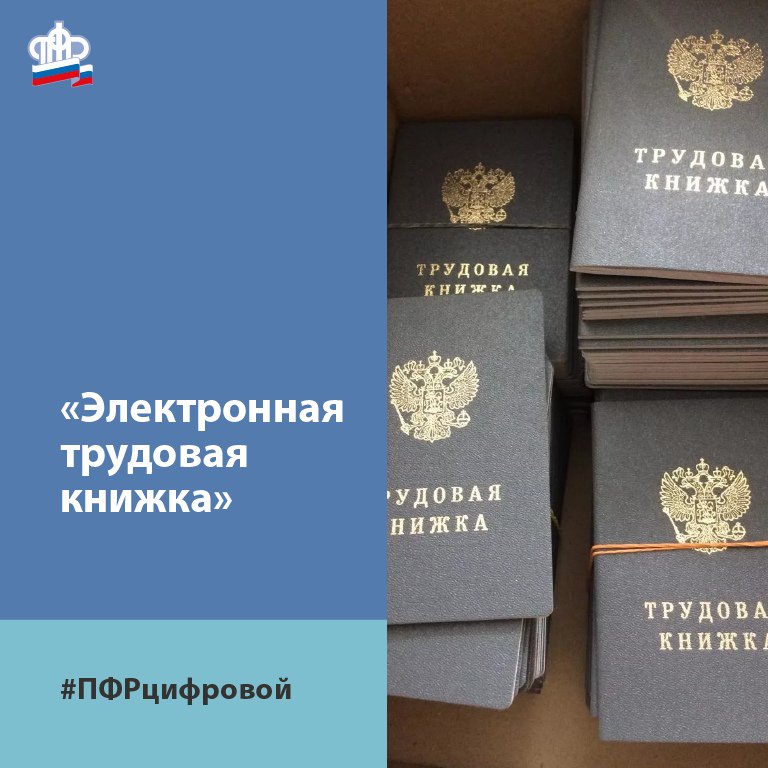 